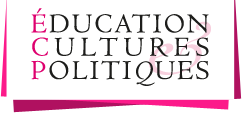 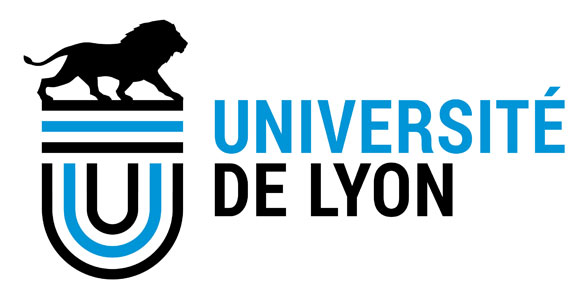 Séminaire transversal « Normes et normativité »Éducation, Cultures, Politiques (ECP)Programme 2017-2108Travailler ensemble dans l’éducation et la formation(Responsable : Stanislas Morel)Les séances auront lieu à Lyon 2Séance 1 : jeudi 25 janvier 2018 de 14h à 17hDisciplines naturelles et interdisciplinarité volontariste : structures et tensions autour du pilotage interdisciplinaire de l’enseignement supérieur et de la recherche. Emmanuelle Picard, maîtresse de conférences à Lyon 2 (LARHRA)Genèse et enjeux de l’organisation « pluridisciplinaire » de la politique en faveur de l’« enfance inadaptée » au sortir de la Seconde Guerre Mondiale. Stanislas Morel, maître de conférences à l’université de Saint-Etienne (ECP)Séance 2 : vendredi 2 mars 2018 de 14h à 17hTravailler ensemble à partir de points de vue différents : la fonction psychosociale des disputes de métiers au sein de l’organisation du travail. Pascal Simonet, maître de conférences à l’université Aix-Marseille (ADEF)La pratique à plusieurs en institution d’éducation spécialisée, Marc Derycke, professeur émérite, université de Saint-Etienne (ECP) et Patrick Brasseur, responsable pédagogique, Service Résidentiel pour Jeunes (SRJ) "Les Tilleuls", Genval; Belgique.Séance 3 : vendredi 27 avril 2018 de 14h à 17hQuestions sur les reconfigurations des frontières de l’action publique éducative dans les développements de sa territorialisation en France. Daniel Frandji, maître de conférences ESPE / Lyon 1 (Triangle)Un travail à plusieurs enseignants, levier d’une nouvelle division du travail ? Quentin Magogeat, docteur, ATER université de Lyon 2 (ECP)Séance 4 : lundi 14 mai 2018 de 14h à 17hDivision du travail et inégalités à l'école primaire. Julien Netter, maître de conférences à l’UPEC (CIRCEFT/ESCOL)Le mouvement Freinet et la coopération (1945-1962). Maryline Gachet, Doctorante, université de Saint-Etienne (ECP)Séance 5 : mardi 12 juin 2018 14h à 17hCoopération et rapports sociaux de pouvoir dans les dispositifs de "réussite éducative". Sandrine Nicourd, maîtresse de conférences à l’université de Versailles-Saint-Quentin (Printemps)Le “partenariat”: un incontournable de l'action éducative métropolitaine, Manon Pesle, maîtresse de conférences à l’université de Saint-Etienne (ECP)Contact : stanislas.morel@univ-st-etienne.fr